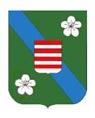 Sződliget Nagyközség Önkormányzata                                     2133 Sződliget, Szt. István u. 34-36.Tel: 27/590-095,  Tel./fax: 27/590-236           E-mail: polgarmester@szodliget.hu	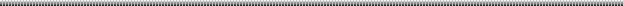 Napirendi pont:	A napirendet tárgyaló ülés dátuma:	2018. december 7.A napirendet tárgyalja:	Képviselő-testületAz előterjesztést készítette:	Juhász Béla polgármesterElőterjesztő:	Juhász Béla polgármesterA napirendet tárgyaló ülés típusa:	nyílt/ zárt, rendes/rendkívüliA határozat elfogadásához szükséges többség típusa:	egyszerű/minősítettELŐTERJESZTÉSSződliget Nagyközség Képviselő-testületének 2018. december 7. napján tartandó üléséreTárgy: A képviselő-testület 2019. évi munkaterveTisztelt Képviselő-testület!Sződliget Nagyközség Önkormányzat Képviselő-testületének 9/2015. (IX. 14.) számú, Szervezeti és Működési Szabályzatról szóló önkormányzati rendelet 11-14 §-a rendelkezik a munkatervről. Kérem a Tisztelt Képviselő-testületet a mellékelt munkaterv tervezetet tárgyalására és a döntés meghozatalára. Határozati javaslatSződliget Nagyközség Önkormányzat Képviselő-testülete a 2019. évi munkatervét elfogadja / nem fogadja el. A Képviselő-testület felkéri a jegyzőt, hogy az elfogadott munkatervet az 9/2015.(IX. 14.) önkormányzati rendelet 14.§ (1) bekezdésében foglaltak szerint az érintetteknek küldje meg. Határidő: azonnal, illetve 2019. XII. 31.Felelős:    polgármester, illetve jegyzőSződliget, 2018. november 23.									Juhász Béla									polgármesterSződliget Nagyközség Önkormányzat Képviselő-testületének2019. éviMUNKATERVE2019. január 18.1./ Beszámoló a képviselő-testület által átruházott hatáskörök gyakorlásáról	Előadó: polgármester	Előkészítésben részt vesz: jegyző2./ Beszámoló a Pénzügyi Bizottság 2018. évi tevékenységéről	Előadó: bizottsági elnök	Előkészítésben részt vesznek: bizottsági tagok3./ A Pénzügyi Bizottság 2019. évi munkaterve	Előadó: bizottsági elnök	Előkészítésben részt vesznek: bizottsági tagok4./ Sződliget Nagyközség saját bevételeinek, valamint adósságot keletkeztető ügyleteiből        eredő fizetési kötelezettségeinek költségvetési évet követő 3 évre várható összegének      meghatározása           Előadó: polgármester	Előkészítésben részt vesz: jegyző, Pénzügyi Bizottság5./ Szociális tárgyú rendeletek felülvizsgálata           Előadó: Jegyző             Előkészítésben részt vesz: jegyző, Gondozási Központ vezetőjeElőterjesztések leadásának határideje:	2019.  január 11.2019. február 8.  -  Közmeghallgatással egybekötött képviselő-testületi ülés1./ Az önkormányzat 2019. évi költségvetése (rendelet)	Előadó: polgármester	Előkészítésben részt vesz: jegyző, Pénzügyi Bizottság2./ Polgármester szabadsága ütemezésének jóváhagyása            Előadó: alpolgármester            Előkészítésben részt vesz: jegyző8./ Helyi civil szervezetek beszámolója a támogatás felhasználásárólElőadó: polgármester	Előkészítésben részt vesz: polgármester4./ Döntés a teljesítménykövetelmények alapját képező célokról – a jegyző és a foglalkoztatott         köztisztviselők vonatkozásában           Előadó: jegyző5./ Háziorvosok, házi gyermekorvos, fogorvos és védőnői szolgálat tevékenységéről szóló tájékoztató	Előadó: orvosok, védőnők	Előkészítésben részt vesz: jegyzőElőterjesztések leadásának határideje:	2019.  február 1.2019. március 8.   1./ Sződliget Nagyközség Önkormányzat 2018. évi költségvetésének IV. negyedévi            átcsoportosításaElőadó: polgármester	Előkészítésben részt vesz: jegyző, Pénzügyi Bizottság2./ Sződliget Nagyközség Önkormányzat Képviselő-testületének 2018. évi költségvetéséről szóló rendeletének módosítása 	Előadó: polgármester	Előkészítésben részt vesz: jegyző, Pénzügyi Bizottság3./ Beszámoló a helyi adóbevételekről és kintlévőségekről           Előadó: jegyző	Előkészítésben részt vesz: jegyző, Pénzügyi Bizottság4./ Helyi civil szervezetek támogatásával kapcsolatban a pályázatok kötelező tartalmi elemeinek meghatározása             Előadó: polgármester             Előkészítésben részt vesz: jegyző, polgármester, Pénzügyi Bizottság5./ Tiszta udvar rendes ház pályázat meghirdetése             Előadó: polgármester             Előkészítésben részt vesz: jegyző, polgármester, Pénzügyi Bizottság6./ Óvodai beiratást megelőző hirdetmény közzététele             Előadó: jegyző             Előkészítésben részt vesz: jegyző, óvodavezetőElőterjesztések leadásának határideje:	2019. március 1.2019. április 12.1./ Sződliget Nagyközség Önkormányzat 2018. évi költségvetés végrehajtásáról és a pénzmaradvány elszámolásról szóló rendelete (zárszámadási rendelet)Előadó: polgármester	Előkészítésben részt vesz: jegyző, Pénzügyi Bizottság2./ Vagyonkimutatás a vagyonállapotról Előadó: polgármester	Előkészítésben részt vesz: jegyző, Pénzügyi Bizottság3./ Éves összesített belső ellenőrzési jelentés jóváhagyása	Előadó: jegyző	Előkészítésben részt vesz: jegyző, Pénzügyi Bizottság4./ Beszámoló a képviselő-testület által átruházott hatáskörök gyakorlásáról	Előadó: polgármester	Előkészítésben részt vesz: jegyző Pénzügyi Bizottság5./ Beszámoló a Rendőrkapitányság 2018. évi működéséről	Előadó: polgármester	Előkészítésben részt vesz: Váci Rendőrkapitányság6./Beszámoló a hivatásos tűzoltóság működési területén működő települési önkormányzat       képviselő-testületének a település tűzvédelmi helyzetéről, a tűzvédelem érdekében tett       intézkedésekről és az azzal kapcsolatos feladatokról           Előadó: polgármester	Előkészítésben részt vesz: Váci Tűzoltóparancsnok7./ Beszámoló a Sződligeti Közös Önkormányzati Hivatal munkájáról	Előadó: jegyző	Előkészítésben részt vesz: jegyző, polgármesteri hivatal köztisztviselőiElőterjesztések leadásának határideje:	2019. április 5.2019. május 10.1./ Beszámoló a gyermekjóléti és gyermekvédelmi feladatok ellátásáról	Előadó: jegyző	Előkészítésben részt vesz: jegyző, Gondozási Központ vezetője2./ Beszámoló a Gondozási Központ munkájáról	Előadó: Gondozási Központ vezetője	Előkészítésben részt vesz: jegyző, Gondozási Központ vezetője3./ Beszámoló a hatályos rendeletekről 	Előadó: jegyző	Előkészítésben részt vesz: jegyző4./ Civil szervezetek támogatásával kapcsolatos döntés – pályázatok elbírálása            Előadó: polgármester            Előkészítésben részt vesz: polgármester, Pénzügyi BizottságElőterjesztések leadásának határideje:	2019. május 3.2019. június 7.1./ Beszámoló a Napközi Otthonos Óvoda 2018/2019. nevelési év működéséről, a nevelési programban meghatározott feladatok végrehajtásáról.A pedagógiai munka értékelése. A 2019/2020. nevelési év tervei. Az óvoda működéséhez szükséges minimumfeltételek teljesülése	Előadó: Napközi Otthonos Óvoda vezetője	Előkészítésben részt vesz: Napközi Otthonos Óvoda Vezetője 2./ Beszámoló a Közösségi Ház működéséről            Előadó: Közösségi Ház vezetője            Előkészítésben részt vesz: közösségi ház vezetője3./ Beszámoló a Sződligetért Közalapítvány működéséről	Előadó: Közalapítvány Kuratóriumának Elnöke4./ Beszámoló a Sződligeti Gyermekekért és Fiatalokért Közalapítvány működéséről	Előadó: Közalapítvány Kuratóriumának Elnöke5./ Beszámoló a helyi adóbevételekről és kintlévőségekrőlElőadó: jegyző	Előkészítésben részt vesz: jegyző, Pénzügyi Bizottság6./ Sződligetért emlékplakett adományozása	Előadó: polgármester	Előkészítésben részt vesz: Pénzügyi Bizottság, civil szervezetek, egyesületek, pártok7./ Katedra Díj adományozása           Előadó: polgármester	Előkészítésben részt vesz: Pénzügyi Bizottság, civil szervezetek, Előterjesztések leadásának határideje:	2019. május 31.2019. szeptember 6.1/a Sződliget Nagyközség Önkormányzat 2019. évi költségvetésével kapcsolatos átcsoportosítások I. félév           Előadó: polgármester	Előkészítésben részt vesz: jegyző, Pénzügyi Bizottság1./b Sződliget Nagyközség Önkormányzata Képviselő-testületének 2019. évi költségvetéséről szóló rendeletének módosítása Előadó: polgármester	Előkészítésben részt vesz: jegyző, Pénzügyi Bizottság2./ Beszámoló a Képviselő-testület által átruházott hatáskörök gyakorlásáról	Előadó: polgármester	Előkészítésben részt vesz: jegyző, Pénzügyi Bizottság3./ Beszámoló a helyi adóbevételekről és kintlévőségekrőlElőadó: jegyző	Előkészítésben részt vesz: jegyző, Pénzügyi Bizottság4./ Tiszta udvar, rendes ház           Elóadó: polgármester                                                                                                                Előkészítésben részt vesz: polgármester, Pénzügyi Bizottság5./ Napközi Otthonos Óvoda 2019/2020. évre vonatkozó munkaterve          Előadó: Napközi Otthonos Óvoda vezetője	Előkészítésben részt vesz: Napközi Otthonos Óvoda vezetőjeElőterjesztések leadásának határideje:	2019. augusztus 30.2019. október 11.1./ Beszámoló a Képviselő-testület által átruházott hatáskörök gyakorlásáról	Előadó: polgármester	Előkészítésben részt vesz: jegyző2./ Bursa Hungarica Önkormányzati Ösztöndíjpályázat 2020. évi fordulója	Előadó: jegyző	Előkészítésben részt vesz: jegyzőElőterjesztések leadásának határideje:	2019. október 4.2019. november 8. Lakossági fórum2019. november 8.1/a Sződliget Nagyközség Önkormányzat 2019. évi költségvetésének III. n. évi  átcsoportosítása Előadó: polgármester	Előkészítésben részt vesz: jegyző, Pénzügyi Bizottság1./b Sződliget Nagyközség Önkormányzata Képviselő-testületének 2019. évi költségvetéséről szóló rendeletének módosítása Előadó: polgármester	Előkészítésben részt vesz: jegyző, Pénzügyi Bizottság2./ Sződliget Nagyközség Önkormányzatának 2020. évi belső ellenőrzési terveElőadó: jegyző	Előkészítésben részt vesz: jegyző3./ Bursa Hungarica Önkormányzati Ösztöndíjpályázatok elbírálása	Előadó: polgármester	Előkészítésben részt vesz: jegyző4./ Lakosság tájékoztatása a környezet állapotáról           Előadó: polgármester	Előkészítésben részt vesz: jegyzőElőterjesztések leadásának határideje:	2019. október 31.2019. december 6.1./ A Képviselő-testület 2020. évi munkaterve	Előadó: polgármester	Előkészítésben részt vesz: jegyző, intézményvezetők, Pénzügyi Bizottság2./ Könyvvizsgáló megbízása a 2020. évi költségvetési beszámoló és a mérleg hitelesítésére	Előadó: polgármester	Előkészítésben részt vesz: jegyző, Pénzügyi Bizottság4./ Beszámoló a gyepmesteri feladatokrólElőadó: polgármester	Előkészítésben részt vesz: jegyző5./ Beszámoló a helyi adóbevételekről és kintlévőségekrőlElőadó: jegyző	Előkészítésben részt vesz: jegyző, Pénzügyi BizottságElőterjesztések leadásának határideje:	2019. november 29..